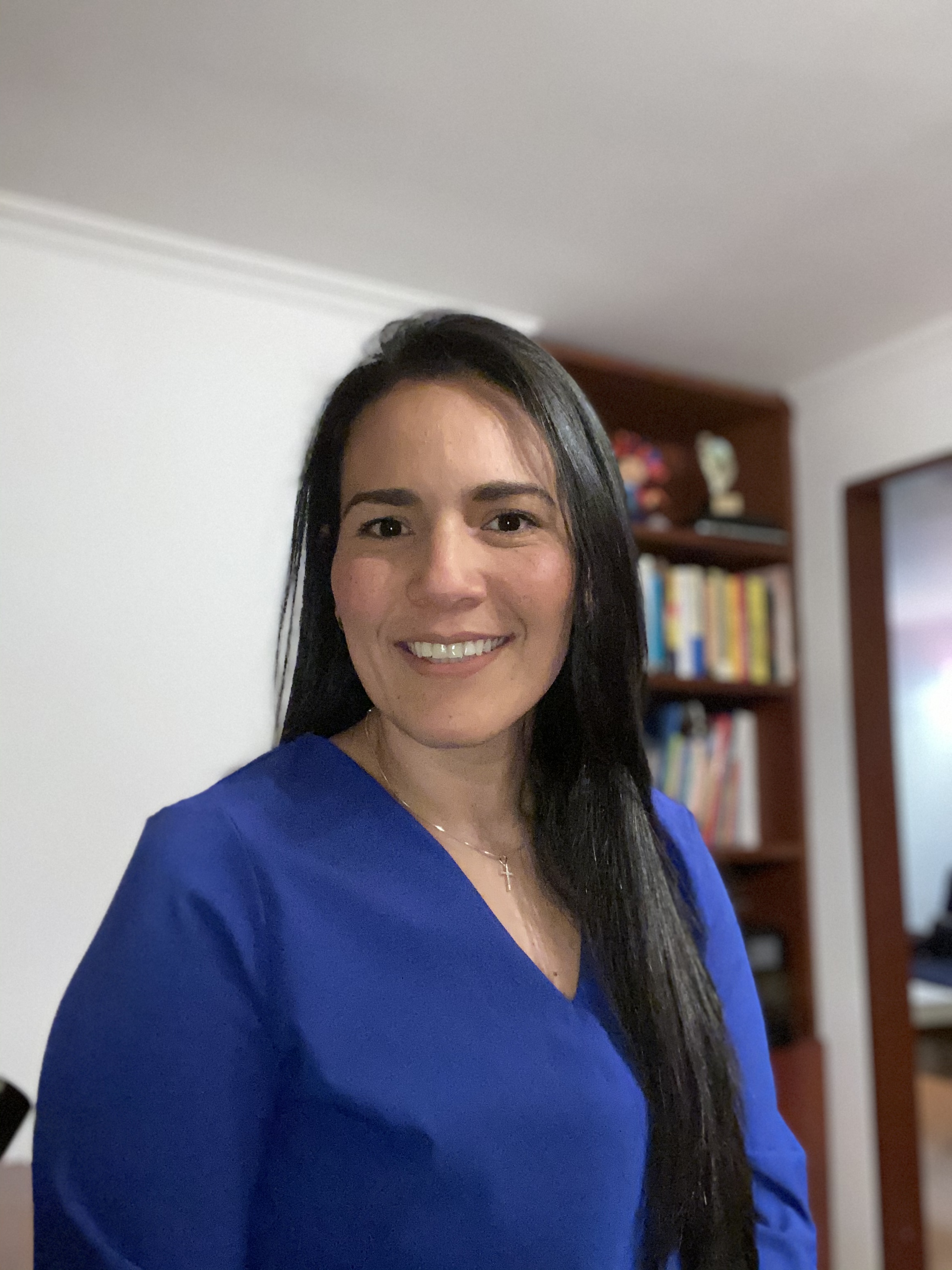 Janitza ariza salazarformación academicaCandidata a Doctor en Marketing, Baker College, USAMSc en Administración, Keller Graduate School of Management, USAMercadeo y Negocios Internacionales, Universidad Autónoma de Occidente, Colombiaactividad docenteGerencia del Servicio, Programa de Especialización en Gerencia de Servicios, U. Militar de ColombiaMarketing Estratégico, Programa de Especialización en Gerencia de Marketing, U. Piloto de ColombiaMarketing Estratégico, Programa de Especialización Psicología del Consumidor, Fundación Universitaria Konrad LorenzMarketing Estratégico, MBA, Escuela de Posgrados, Universidad Tecnológica del PerúConsumer Centricity, Maestría en Operaciones, Escuela de Posgrados, Universidad Tecnológica del PerúEXPERIENCIA SECTOR REAL Decana de la Escuela de Negocios de la Fundación Universitaria Konrad Lorenz, con un historial demostrado de trabajo en la industria de la educación superior. Experto en gestión de marketing, planeación empresarial, habilidades analíticas, coaching y publicidad en empresas de bienes de consumo con énfasis en gestión de clientes, Ventas, Trade Marketing y planeación estratégica. (Foto del investigador o alusiva a su grupo de investigación)(Foto del investigador o alusiva a su grupo de investigación)Janitza ariza salazarformación academicaCandidata a Doctor en Marketing, Baker College, USAMSc en Administración, Keller Graduate School of Management, USAMercadeo y Negocios Internacionales, Universidad Autónoma de Occidente, Colombiaactividad docenteGerencia del Servicio, Programa de Especialización en Gerencia de Servicios, U. Militar de ColombiaMarketing Estratégico, Programa de Especialización en Gerencia de Marketing, U. Piloto de ColombiaMarketing Estratégico, Programa de Especialización Psicología del Consumidor, Fundación Universitaria Konrad LorenzMarketing Estratégico, MBA, Escuela de Posgrados, Universidad Tecnológica del PerúConsumer Centricity, Maestría en Operaciones, Escuela de Posgrados, Universidad Tecnológica del PerúEXPERIENCIA SECTOR REAL Decana de la Escuela de Negocios de la Fundación Universitaria Konrad Lorenz, con un historial demostrado de trabajo en la industria de la educación superior. Experto en gestión de marketing, planeación empresarial, habilidades analíticas, coaching y publicidad en empresas de bienes de consumo con énfasis en gestión de clientes, Ventas, Trade Marketing y planeación estratégica. 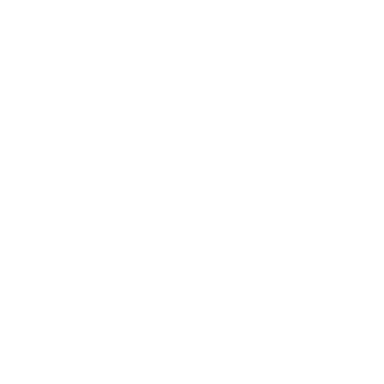 Facultad de Ciencias Económicas Sede Villa Académica Bogotá Janitza ariza salazarformación academicaCandidata a Doctor en Marketing, Baker College, USAMSc en Administración, Keller Graduate School of Management, USAMercadeo y Negocios Internacionales, Universidad Autónoma de Occidente, Colombiaactividad docenteGerencia del Servicio, Programa de Especialización en Gerencia de Servicios, U. Militar de ColombiaMarketing Estratégico, Programa de Especialización en Gerencia de Marketing, U. Piloto de ColombiaMarketing Estratégico, Programa de Especialización Psicología del Consumidor, Fundación Universitaria Konrad LorenzMarketing Estratégico, MBA, Escuela de Posgrados, Universidad Tecnológica del PerúConsumer Centricity, Maestría en Operaciones, Escuela de Posgrados, Universidad Tecnológica del PerúEXPERIENCIA SECTOR REAL Decana de la Escuela de Negocios de la Fundación Universitaria Konrad Lorenz, con un historial demostrado de trabajo en la industria de la educación superior. Experto en gestión de marketing, planeación empresarial, habilidades analíticas, coaching y publicidad en empresas de bienes de consumo con énfasis en gestión de clientes, Ventas, Trade Marketing y planeación estratégica. Janitza ariza salazarformación academicaCandidata a Doctor en Marketing, Baker College, USAMSc en Administración, Keller Graduate School of Management, USAMercadeo y Negocios Internacionales, Universidad Autónoma de Occidente, Colombiaactividad docenteGerencia del Servicio, Programa de Especialización en Gerencia de Servicios, U. Militar de ColombiaMarketing Estratégico, Programa de Especialización en Gerencia de Marketing, U. Piloto de ColombiaMarketing Estratégico, Programa de Especialización Psicología del Consumidor, Fundación Universitaria Konrad LorenzMarketing Estratégico, MBA, Escuela de Posgrados, Universidad Tecnológica del PerúConsumer Centricity, Maestría en Operaciones, Escuela de Posgrados, Universidad Tecnológica del PerúEXPERIENCIA SECTOR REAL Decana de la Escuela de Negocios de la Fundación Universitaria Konrad Lorenz, con un historial demostrado de trabajo en la industria de la educación superior. Experto en gestión de marketing, planeación empresarial, habilidades analíticas, coaching y publicidad en empresas de bienes de consumo con énfasis en gestión de clientes, Ventas, Trade Marketing y planeación estratégica. 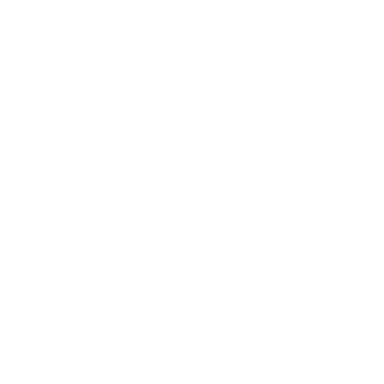 6500000 ext. 1309-1310Janitza ariza salazarformación academicaCandidata a Doctor en Marketing, Baker College, USAMSc en Administración, Keller Graduate School of Management, USAMercadeo y Negocios Internacionales, Universidad Autónoma de Occidente, Colombiaactividad docenteGerencia del Servicio, Programa de Especialización en Gerencia de Servicios, U. Militar de ColombiaMarketing Estratégico, Programa de Especialización en Gerencia de Marketing, U. Piloto de ColombiaMarketing Estratégico, Programa de Especialización Psicología del Consumidor, Fundación Universitaria Konrad LorenzMarketing Estratégico, MBA, Escuela de Posgrados, Universidad Tecnológica del PerúConsumer Centricity, Maestría en Operaciones, Escuela de Posgrados, Universidad Tecnológica del PerúEXPERIENCIA SECTOR REAL Decana de la Escuela de Negocios de la Fundación Universitaria Konrad Lorenz, con un historial demostrado de trabajo en la industria de la educación superior. Experto en gestión de marketing, planeación empresarial, habilidades analíticas, coaching y publicidad en empresas de bienes de consumo con énfasis en gestión de clientes, Ventas, Trade Marketing y planeación estratégica. Janitza ariza salazarformación academicaCandidata a Doctor en Marketing, Baker College, USAMSc en Administración, Keller Graduate School of Management, USAMercadeo y Negocios Internacionales, Universidad Autónoma de Occidente, Colombiaactividad docenteGerencia del Servicio, Programa de Especialización en Gerencia de Servicios, U. Militar de ColombiaMarketing Estratégico, Programa de Especialización en Gerencia de Marketing, U. Piloto de ColombiaMarketing Estratégico, Programa de Especialización Psicología del Consumidor, Fundación Universitaria Konrad LorenzMarketing Estratégico, MBA, Escuela de Posgrados, Universidad Tecnológica del PerúConsumer Centricity, Maestría en Operaciones, Escuela de Posgrados, Universidad Tecnológica del PerúEXPERIENCIA SECTOR REAL Decana de la Escuela de Negocios de la Fundación Universitaria Konrad Lorenz, con un historial demostrado de trabajo en la industria de la educación superior. Experto en gestión de marketing, planeación empresarial, habilidades analíticas, coaching y publicidad en empresas de bienes de consumo con énfasis en gestión de clientes, Ventas, Trade Marketing y planeación estratégica. 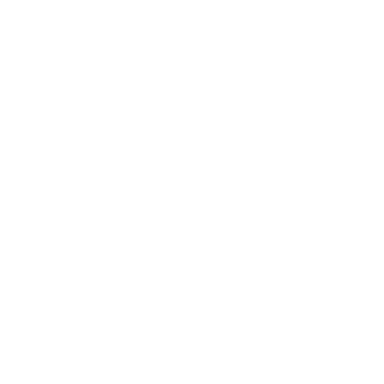 Janitza.ariza@gmail.comJanitza ariza salazarformación academicaCandidata a Doctor en Marketing, Baker College, USAMSc en Administración, Keller Graduate School of Management, USAMercadeo y Negocios Internacionales, Universidad Autónoma de Occidente, Colombiaactividad docenteGerencia del Servicio, Programa de Especialización en Gerencia de Servicios, U. Militar de ColombiaMarketing Estratégico, Programa de Especialización en Gerencia de Marketing, U. Piloto de ColombiaMarketing Estratégico, Programa de Especialización Psicología del Consumidor, Fundación Universitaria Konrad LorenzMarketing Estratégico, MBA, Escuela de Posgrados, Universidad Tecnológica del PerúConsumer Centricity, Maestría en Operaciones, Escuela de Posgrados, Universidad Tecnológica del PerúEXPERIENCIA SECTOR REAL Decana de la Escuela de Negocios de la Fundación Universitaria Konrad Lorenz, con un historial demostrado de trabajo en la industria de la educación superior. Experto en gestión de marketing, planeación empresarial, habilidades analíticas, coaching y publicidad en empresas de bienes de consumo con énfasis en gestión de clientes, Ventas, Trade Marketing y planeación estratégica. Janitza ariza salazarformación academicaCandidata a Doctor en Marketing, Baker College, USAMSc en Administración, Keller Graduate School of Management, USAMercadeo y Negocios Internacionales, Universidad Autónoma de Occidente, Colombiaactividad docenteGerencia del Servicio, Programa de Especialización en Gerencia de Servicios, U. Militar de ColombiaMarketing Estratégico, Programa de Especialización en Gerencia de Marketing, U. Piloto de ColombiaMarketing Estratégico, Programa de Especialización Psicología del Consumidor, Fundación Universitaria Konrad LorenzMarketing Estratégico, MBA, Escuela de Posgrados, Universidad Tecnológica del PerúConsumer Centricity, Maestría en Operaciones, Escuela de Posgrados, Universidad Tecnológica del PerúEXPERIENCIA SECTOR REAL Decana de la Escuela de Negocios de la Fundación Universitaria Konrad Lorenz, con un historial demostrado de trabajo en la industria de la educación superior. Experto en gestión de marketing, planeación empresarial, habilidades analíticas, coaching y publicidad en empresas de bienes de consumo con énfasis en gestión de clientes, Ventas, Trade Marketing y planeación estratégica. 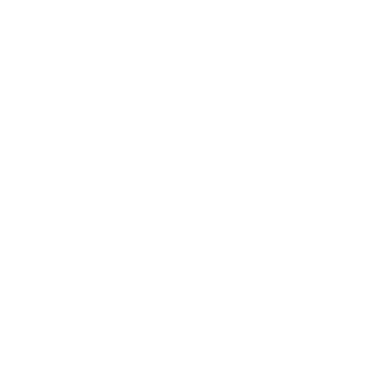 CvLAC:  http://scienti.colciencias.gov.co:8081/cvlac/visualizador/generarCurriculoCv.do?cod_rh=0001595900Janitza ariza salazarformación academicaCandidata a Doctor en Marketing, Baker College, USAMSc en Administración, Keller Graduate School of Management, USAMercadeo y Negocios Internacionales, Universidad Autónoma de Occidente, Colombiaactividad docenteGerencia del Servicio, Programa de Especialización en Gerencia de Servicios, U. Militar de ColombiaMarketing Estratégico, Programa de Especialización en Gerencia de Marketing, U. Piloto de ColombiaMarketing Estratégico, Programa de Especialización Psicología del Consumidor, Fundación Universitaria Konrad LorenzMarketing Estratégico, MBA, Escuela de Posgrados, Universidad Tecnológica del PerúConsumer Centricity, Maestría en Operaciones, Escuela de Posgrados, Universidad Tecnológica del PerúEXPERIENCIA SECTOR REAL Decana de la Escuela de Negocios de la Fundación Universitaria Konrad Lorenz, con un historial demostrado de trabajo en la industria de la educación superior. Experto en gestión de marketing, planeación empresarial, habilidades analíticas, coaching y publicidad en empresas de bienes de consumo con énfasis en gestión de clientes, Ventas, Trade Marketing y planeación estratégica. Janitza ariza salazarformación academicaCandidata a Doctor en Marketing, Baker College, USAMSc en Administración, Keller Graduate School of Management, USAMercadeo y Negocios Internacionales, Universidad Autónoma de Occidente, Colombiaactividad docenteGerencia del Servicio, Programa de Especialización en Gerencia de Servicios, U. Militar de ColombiaMarketing Estratégico, Programa de Especialización en Gerencia de Marketing, U. Piloto de ColombiaMarketing Estratégico, Programa de Especialización Psicología del Consumidor, Fundación Universitaria Konrad LorenzMarketing Estratégico, MBA, Escuela de Posgrados, Universidad Tecnológica del PerúConsumer Centricity, Maestría en Operaciones, Escuela de Posgrados, Universidad Tecnológica del PerúEXPERIENCIA SECTOR REAL Decana de la Escuela de Negocios de la Fundación Universitaria Konrad Lorenz, con un historial demostrado de trabajo en la industria de la educación superior. Experto en gestión de marketing, planeación empresarial, habilidades analíticas, coaching y publicidad en empresas de bienes de consumo con énfasis en gestión de clientes, Ventas, Trade Marketing y planeación estratégica. 